Strakonice dne: 27. 8. 2020Objednací listč. 127/20/7 Předmět objednávky 	Množství	Předpokl. cena Kč 	Celkem (s DPH): 	106 435,00 Kč Popis objednávky:Objednáváme rekonstrukci 1 ks schodiště a přilehlé nástupní i výstupní podesty. Dále objednáváme rekonstrukci podesty u sousedního schodiště. Cena bez DPH činí 87.963 Kč, tj. cena včetně DPH 21% činí 106.435 Kč.Termín dodání : 28. 8. 2020 Vyřizuje: Xxxx Xxxx XxxxxxBankovní spojení: ČSOB, a.s., č.ú.: 182050112/0300	IČ: 00251810	DIČ: CZ00251810Upozornění:	Na faktuře uveďte číslo naší objednávky.	Kopii objednávky vraťte s fakturou.	Schválil:	Xxxx Xxxx Xxxxxxxxx	vedoucí odboru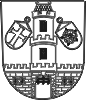 Město  StrakoniceOdbor majetkovýDodavatel:VKS stavební s.r.o.Na Dubovci 140386 01  StrakoniceIČ: 26101262 , DIČ: CZ26101262Rekonstrukce schodiště a přilehlých podest v ulici Mikoláše Alše1ks106 435,00Tel. kontakt:XxxxxxxxxE-mail:xxxxxxxxxxxxxxxxxxxx